"Павлодар қаласының № 40 жалпы орта білім беру мектебі» ММПАСПОРТЫ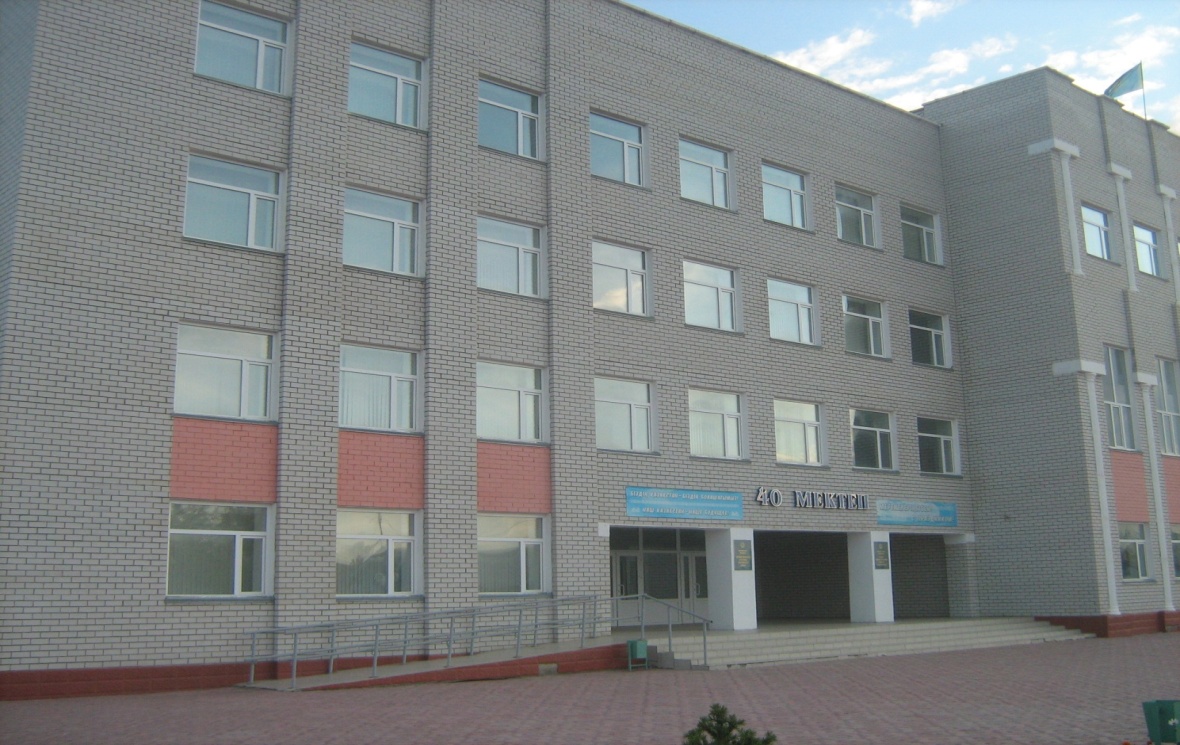 Құрылу күні:     1966 жыл, мектепке жалғай салу – 2009 жылҚызметі ауыл мектебі жағдайында оқушылардың экологиялық мәдениетін дамыту және қалыптастыру үшін жағдай жасауЖобалық қуаттылықОқыту тілі                                  840 орынараласОқушылар құрамыСынып- комплектілер саныҚызметкерлер штаты84246Педагогтардың жалпы саны -  68. Жоғары білімді  63  мұғалім (92,6%), жоғары санатты 19  педагог (30%).  Кабинеттердің бар болуыБастамалар                               49 оқу кабинеті, зертханалық жабдықтары бар 3 кабинет, медициналық блок (дәрігердің кабинеті, ем-шара, егу кабинеттері), мәжіліс залы (160 орын) және 2 спорт залы,100 орны бар асхана, компьютерлендірілген кітапхана, 2 компьютер сыныбы, 2 лингафонды кабинет, 10 интербелсенді тақта, компьютерлер саны – 134 (бір компьютерге 4,9 оқушыдан).жалпы орта білім беру сыныптарына БСА-мен ауыратын мүгедек балаларды жартылай кіріктіру Жетістіктер білім беру мекемесі "Экологиялық мәдениет мектебі" қалалық эксперименталды алаңы болып табылады. Мектеп:«Ауыл мектебін дамытудың үздік бағдарламасы» атты облыстық сайыс жүлдегері;«Дені сау мектеп – денсаулық мектебі» облыстық сайысының жүлдегері;«Ең үздік денсаулық маңы мектебі" облыстық сайыс жеңімпазы, «Жалпыға арналған мектеп» жобасы (мүмкіндігі шектеулі балаларды оқыту);қалалық рейтингтік бағалау қорытындысы бойынша ауыл мектептері арасында 1 орынға, қала мектептері арасында 3 орынға ие;мектеп хореографиялық тобы халықаралық және қалалық би сайыстарының жеңімпазы болып табылады;жыл сайын ҰБТ бойынша орташа балл қалалық және облыстық орташа көрсеткіштен жоғары (2016 жылы – 90,5 балл).   Мектеп ұстаздары:«Ең үздік оқу кабинеті» облыстық сайыс жеңімпаздары (Иванов А.В. және Тілеуғабыл Ж.С.);облыстық мұғалімдер олимпиадасы жеңімпаздары мен жүлдегерлері (Иванов А.В., Салықова С.Қ., Бейсембаева Д.А.); қалалық олимпиада жеңімпаздары (Салықова С.Қ., Бейсембаева Д.А., Иванов А.В. және Қаппасова Ә.Қ.);«Ең үздік арнайы курс» облыстық сайыс жүлдегерлері (Қамзина А.А., Зеленчукова А.А., Бейсембаева Д.А.,Кисимова К.Е.);«Ең үздік әдістемелік-дидактикалық құрал» қалалық сайыс жеңімпаздары (Зеленчукова А.А., Иванов А.В., Қамзина А.А., Жетпісов Қ.Р., Матай Қ.Г., Галаган А.М.);«Заманауи сабақ»  қалалық сайыс жеңімпаздары (Продан Г.И., Косогорскова Е.Б., Салықова С.Қ.,Қаппасова Ә.Қ.).   Мектеп оқушылары:«Рождество жұлдыздары» Халықаралық сайыс жүлдегерлері; «Золотое руно», «Русский медвежонок», «Кенгуру – математика для всех», «Кенгуру - лингвист» халықаралық сайыстарының жүлдегерлері мен жеңімпаздары;облыстық оқушылардың ғылыми жобалар сайысы жұлдегерлері;қазақ тілінен облыстық пән олимпиадасы жеңімпаздары;«Менің Отаным-Қазақстан» 14-ші аймақтық ғылыми-тәжірибелік конференциясының жүлдегерлері мен жеңімпаздары;призеры регионального конкурса «Болашақ» аймақтық сайыс жүлдегерлері;«Алтын асық» облыстық сайысы және облыстық марафон жүлдегерлері мен жеңімпаздары;облыстық бастауыш сынып оқушыларының ғылыми жобалар сайысы жүлдегерлері;«Живая классика» облыстық сайыс жүлдегерлері;еркін күрестен республикалық және облыстық чемпионат жүлдегерлері мен жеңімпаздары. БастамаларЖалпы білім беру сыныптарына ҚМП мүгедек балаларын ішінара біріктіру  Болашағы:    - мүмкіндігі шектеулі балалар үшін арт-студия ашу